Пенсии многодетных родителей пересчитаютС 2014 года пенсионеры получили право на перерасчет трудовой пенсии с учетом увеличенного периода ухода за детьми, учитываемого при расчете страховой части трудовой пенсии.Это стало возможным благодаря вступлению в силу федерального закона*, согласно которому при назначении и перерасчете пенсии гражданин имеет право на увеличение страхового стажа за счет периода ухода одного из родителей за каждым ребенком до достижения им возраста полутора лет, но не более четырех с половиной лет в общей сложности. Таким образом, максимально в стаж теперь засчитываются отпуска по уходу за тремя детьми – по полтора года за каждым. Ранее общая продолжительность такого нестрахового периода составляла 3 года.Новые правила будет работать как для нынешних, так и для будущих пенсионеров.Перерасчет пенсий нынешних пенсионеров производится в беззаявительном порядке на основании документов, которые имеются в распоряжении территориальных органов Пенсионного фонда. При этом граждане имеют право обратиться в управление ПФР по месту жительства с соответствующим заявлением, приложив свидетельство о рождении ребенка и документов, подтверждающих нахождение заявителя в отпуске по уходу за этим ребенком.В любом случае перерасчет размера трудовой пенсии будет осуществлен с 1 января 2014 года, вне зависимости от даты обращения гражданина с соответствующим заявлением в Пенсионный фонд (но не ранее даты назначения пенсии).К настоящему времени территориальные органы ПФР провели необходимые организационные мероприятия, в том числе по формированию списков правомочных граждан, и уже осуществляют данный перерасчет. В Приморском крае он коснется порядка 5 тыс. человек.Стоит отметить, что с 2015 года в стаж будет включаться и период ухода за четвертым ребенком, то есть в общей сложности 6 лет – по полтора года за каждого.*Федеральный закон от 28.12.2013г. № 427 «О внесении изменений в статью 11 Федерального закона «О трудовых пенсиях в Российской Федерации» и статью 1 Федерального закона «О средствах федерального бюджета, выделяемых Пенсионному фонду Российской Федерации на возмещение расходов по выплате страховой части трудовой пенсии по старости, трудовой пенсии по инвалидности и трудовой пенсии по случаю потери кормильца отдельным категориям граждан».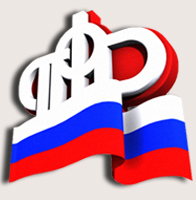 Управление Пенсионного фондаРоссийской Федерации по Приморскому краюСправочный телефон  (42372) 21-9-76         e-mail: 2901@035.pfr.ru